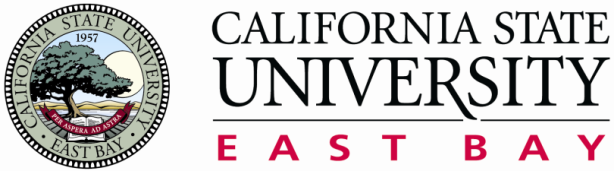 COMMITTEE ON ACADEMIC PLANNING AND REVIEW
ANNUAL PROGRAM REPORT1. SELF-STUDYA. Five-year Review Planning GoalsB. Five-year Review Planning Goals ProgressC. Program Changes and Needs 2. SUMMARY OF ASSESSMENTA. Program Student Learning OutcomesB. Program Student Learning Outcome(s) AssessedC. Summary of Assessment ProcessD. Summary of Assessment Results 3. STATISTICAL DATAStudent demographics data was obtained for mathematics undergraduates and graduates.  The source was http://www20.csueastbay.edu/ir/academic-program-review/detailed-data.htmlThe remaining data was collected from http://www20.csueastbay.edu/ir/academic-program-review/standard-data.html Student demographics of majors – Headcount Enrollment by Major for Fall 2013(percentages were calculated by the math department)Please note that the following data could only be found for Math/CS Combined.Fall 2014 Math Faculty DataSource:  Institutional Research Report to Math DepartmentAppendix A Program Student Learning Outcomes TablesB.S. in Mathematics Program Learning OutcomesStudents graduating with a Bachelor of Science in Mathematics will be able to:
1.	Apply the definitions, techniques and theorems of abstract mathematics 
2.	Apply the definitions, techniques and theorems of applied mathematics 
3.	Apply mathematical algorithms to solve problems, both individually and in teams
4.	Creatively conjecture and rigorously write, analyze and critique proofs 
5.	Communicate mathematics to others in written and/or oral form with precision, clarity   and organization
6.	Apply techniques of at least one area of mathematics in depth

Students taking Option B or C for the Bachelor in Mathematics receive focused emphasis on particular PLOs as follows:
•	The Applied Mathematics Option emphasizes PLOs #2, 3 & 6 above.
•	The Mathematics Teaching Option emphasizes #1, 2, & 5 above.
B.S. in Mathematics - Applied OptionB.S. in Mathematics - Teaching OptionM.S. in Mathematics Program Learning Outcomes 

Students graduating with a Masters of Science in Mathematics will be able to:
1.	Students will be able to apply the fundamental definitions and theorems of pure mathematics
2.	Students will be able to apply the fundamental definitions and theorems of applied  mathematics
3.	Students will be able to apply advanced techniques of mathematical analysis
4.	Students will be able to apply techniques of advanced algebra
5.	Students will be able to apply advanced techniques of geometry and    topology
6.	Students will be able to use mathematical algorithms

Students taking Option B or C for the Masters in Mathematics receive focused emphasis on particular PLOs as follows:
•	The Applied Mathematics Option emphasizes PLOs #2, 3 & 6 above.
•	The Mathematics Teaching Option emphasizes #1, 2, 4 & 5 above.M.S. in Mathematics - Pure OptionM.S. in Mathematics - Applied OptionAppendix B Sample Assessment DataCollegeDepartmentMathematicsProgram UnitMathematics and Computer ScienceReporting for Academic YearDepartment ChairMatt Johnson, report prepared by Kathy HannDate SubmittedFall 2013Fall 2013Fall 2013Fall 2013Degree LevelDegree LevelDegree LevelPostBaccalaureatePostBaccalaureateBachelorPostBaccalaureateMaster%female45.67910046.55%male54.321053.45%Black, non-Hispanic3.703705.172%American Indian or Alaska Native000%Asian14.815027.59%Pacific Islander3.703700%Hispanic33.33310010.34%White29.63034.48%Multiple ethnicity6.172800%Race/ethnicity unknown4.9383013.79%Nonresident aliens3.703708.621Fall QuarterFall QuarterFall QuarterFall QuarterFall QuarterHeadcount Enrollment20092010201120122013Math1. Undergraduate70827371812. Postbaccalaureate234113. Graduate84797466584. Total Number of Majors156164151138140College YearsCollege YearsCollege YearsCollege YearsCollege YearsDegrees Awarded08-0909-1010-1111-1212-13Math1. Undergraduate15151520112. Graduate12161924163. Total Number of Majors2731344427D. Student Faculty RatiosMath1. Tenured/Track20.422.117.618.016.52. Lecturer 29.428.027.227.028.53. SFR By Level (All Faculty)26.324.924.224.524.84. Lower Division28.227.126.125.627.15. Upper Division20.416.915.419.517.76. Graduate10.18.615.211.37.3E. Section Size1. Number of Sections Offered104.074.091.090.088.02. SCU taught11270.08199.08951.08965.09093.03. Average Section Size28.028.525.225.326.44. Average Section Size for LD29.330.426.526.027.45. Average Section Size for UD24.022.019.023.023.36. Average Section Size for GD13.311.316.313.79.77. LD Section taught by Tenured/Track15241212108. UD Section taught by Tenured/Track1179789. GD Section taught by Tenured/Track6543510. LD Section taught by Lecturer713664666411. UD Section taught by  Lecturer2222212. GD Section taught by  Lecturer00000Fall QuarterFall QuarterFall QuarterFall QuarterFall Quarter20092010201120122013C. FacultyTenured/Track HeadcountComputer Science and Mathematics Combined1. Full-Time28252523212. Part-Time342113a. Total Tenure Track31292724223b. % Tenure Track57.4%80.6%62.8%58.5%52.4%Lecturer HeadcountComputer Science and Mathematics Combined4. Full-Time311125. Part-Time2061516186a. Total Non-Tenure Track2371617206b. % Non-Tenure Track42.6%19.4%37.2%41.5%47.6%7. Grand Total All Faculty5436434142Instructional FTE Faculty (FTEF)Computer Science and Mathematics Combined8. Tenured/Track FTEF19.522.419.416.517.49. Lecturer FTEF21.511.118.119.019.310. Total Instructional FTEF41.033.537.435.436.7Lecturer TeachingComputer Science and Mathematics Combined11a. FTES Taught by Tenure/Track372.5439.1307.1288.1314.911b. % of FTES Taught by Tenure/Track37.8%58.7%38.7%36.0%36.2%12a. FTES Taught by Lecturer612.5308.5487.1513.2553.912b. % of FTES Taught by Lecturer62.2%41.3%61.3%64.0%63.8%13. Total FTES taught985.0747.7794.2801.3868.714. Total SCU taught14775.0112151191312019130312014C. FacultyTenured/Track Headcount Mathematics 1. Full-Time102. Part-Time13a. Total Tenure Track113b. % Tenure Track44.00%Lecturer HeadcountMathematics4. Full-Time25. Part-Time126a. Total Non-Tenure Track146b. % Non-Tenure Track56.00%7. Grand Total All Faculty25Instructional FTE Faculty (FTEF) Mathematics8. Tenured/Track FTEF10.59. Lecturer FTEF8.410. Total Instructional FTEF18.9Lecturer and TA Teaching Mathematics11a. FTES Taught by Tenure/Track155.311b. % of FTES Taught by Tenure/Track24.96%12a. FTES Taught by Lecturer248.1312b. % of FTES Taught by Lecturer39.88%12c. FTES Taught by Teaching Assistant218.812d. % of FTES Taught by TA35.16%13. Total FTES taught622.2614. Total SCU taught9334I = PLO is Introduced        ____ Required courseD = PLO is Developed       ____ Sequence choiceM = PLO is Mastered        ____ Elective123456Math1110 The Nature of Mathematicsservice course service course service course service course service course service course Math1130 College AlgebraCS1160 Introduction to Computer Science IMath1300 Trigonometry and Analytic GeometryMath1304 Calculus IIIIMath1305 Calculus IIIIIMath1810 Math for Business and Social Sciencesservice courseservice courseservice courseservice courseservice courseservice courseMath2011 Number Systemsservice courseservice courseservice courseservice courseservice courseservice courseMath2101 Linear AlgebraIIIMath2150 Discrete StructuresIIIMath2304 Calculus IIIIDIMath2305 Calculus IVDIIMath3000 Intro to Abstract Math and ProofsDDDMath3100 Linear AlgebraMMMMath3121 Abstract Algebra IDDMMath3122 Abstract Algebra IIMMMMath3151 CombinatoricsDMMath3215 Geometry IDDMMath3300 Analysis IDDMMath3301 Analysis IIMMMMath3331 Differential EquationsDDMath3361 Ordinary Differential EquationsMMMath3600 Number TheoryMMMMath3750 Numerical Analysis IMMMath3841 Linear ProgrammingMMMath3865 Mathematical ModelingMMath3875 Mathematical PhysicsMMath4012 Geometry and Measureservice courseservice courseservice courseservice courseservice courseservice courseMath4013 Statistics, Data Analysis and Probabilityservice courseservice courseservice courseservice courseservice courseservice courseMath4014 Algebra and Functionsservice courseservice courseservice courseservice courseservice courseservice courseMath4030 Advanced Study of School Mathematicsservice courseservice courseservice courseservice courseservice courseservice courseMath4040 History of MathematicsMMath4100 Mathematical LogicMMMath4121 Advanced Algebra MMMMath4151 Graph TheoryDMMMath4215 Topics in GeometryMMMMath4235 Introduction to Knot TheoryMMMMath4340 Introduction to Complex VariablesMMMMath4350 Theory of Functions of a Real VariableMMMath4360 Introduction to TopologyMMMMath4361 Partial Differential EquationsMMM123456Math4365 Dynamical SystemsMMMMath4750 Numerical Analysis IIMMMMath4841 Topics in OptimizationMMMMath4842 Advanced Topics in OptimizationMMMMath4850 Variational CalculusMMMMath4901 Senior SeminarMMI = PLO is Introduced        ____ Required courseD = PLO is Developed       ____ Sequence choiceM = PLO is Mastered        ____ Elective123456Math1110 The Nature of Mathematicsservice courseservice courseservice courseservice courseservice courseservice courseMath1130 College AlgebraCS1160 Introduction to Computer Science IMath1300 Trigonometry and Analytic GeometryMath1304 Calculus IIIIMath1305 Calculus IIIIIMath1810 Math for Business and Social Sciencesservice courseservice courseservice courseservice courseservice courseservice courseMath2011 Number Systemsservice courseservice courseservice courseservice courseservice courseservice courseMath2101 Linear AlgebraIIIMath2150 Discrete StructuresIIIMath2304 Calculus IIIIDIMath2305 Calculus IVDIIMath3000 Intro to Abstract Math and ProofsDDDMath3100 Linear AlgebraMMMMath3121 Abstract Algebra IDDMMath3122 Abstract Algebra IIMMMMath3151 CombinatoricsDMMath3215 Geometry IDDMMath3300 Analysis IDDMMath3301 Analysis IIMMMMMath3331 Differential EquationsDDMath3361 Ordinary Differential EquationsMMMath3600 Number TheoryMMMMath3750 Numerical Analysis IMMMath3841 Linear ProgrammingMMMath3865 Mathematical ModelingMMath3875 Mathematical PhysicsMMath4012 Geometry and Measureservice courseservice courseservice courseservice courseservice courseservice courseMath4013 Statistics, Data Analysis and Probabilityservice courseservice courseservice courseservice courseservice courseservice courseMath4014 Algebra and Functionsservice courseservice courseservice courseservice courseservice courseservice courseMath4030 Advanced Study of School Mathematicsservice courseservice courseservice courseservice courseservice courseservice courseMath4040 History of MathematicsMMath4100 Mathematical LogicMMMath4121 Advanced Algebra MMMMath4151 Graph TheoryDMMMath4215 Topics in GeometryMMMMath4235 Introduction to Knot TheoryMMMMath4340 Introduction to Complex VariablesMMMMath4350 Theory of Functions of a Real VariableMMMath4360 Introduction to TopologyMMMMMath4361 Partial Differential EquationsMMMMath4365 Dynamical SystemsMMMMath4750 Numerical Analysis IIMMMMath4841 Topics in OptimizationMMMMath4842 Advanced Topics in OptimizationMMMMath4850 Variational CalculusMMMMath4901 Senior SeminarMMI = PLO is Introduced        ____ Required courseD = PLO is Developed       ____ Sequence choiceM = PLO is Mastered        ____ Elective123456Math1110 The Nature of Mathematicsservice courseservice courseservice courseservice courseservice courseservice courseMath1130 College AlgebraCS1160 Introduction to Computer Science IMath1300 Trigonometry and Analytic GeometryMath1304 Calculus IIIIMath1305 Calculus IIIIIMath1810 Math for Business and Social Sciencesservice courseservice courseservice courseservice courseservice courseservice courseMath2011 Number Systemsservice courseservice courseservice courseservice courseservice courseservice courseMath2101 Linear AlgebraIIMath2150 Discrete StructuresIIIMath2304 Calculus IIIIDIMath2305 Calculus IVDIMath3000 Intro to Abstract Math and ProofsDDDMath3100 Linear AlgebraMMMMath3121 Abstract Algebra IDDMMath3122 Abstract Algebra IIMMMMath3151 CombinatoricsDMMath3215 Geometry IDDMMath3300 Analysis IDDMMath3301 Analysis IIMMMMath3331 Differential EquationsDDMath3361 Ordinary Differential EquationsMMMath3600 Number TheoryMMMMath3750 Numerical Analysis IMMMath3841 Linear ProgrammingMMMath3865 Mathematical ModelingMMath3875 Mathematical PhysicsMMath4012 Geometry and Measureservice courseservice courseservice courseservice courseservice courseservice courseMath4013 Statistics, Data Analysis and Probabilityservice courseservice courseservice courseservice courseservice courseservice courseMath4014 Algebra and Functionsservice courseservice courseservice courseservice courseservice courseservice courseMath4030 Advanced Study of School Mathematicsservice courseservice courseservice courseservice courseservice courseservice courseMath4040 History of MathematicsMMath4100 Mathematical LogicMMMath4121 Advanced Algebra MMMMath4151 Graph TheoryDMMMath4215 Topics in GeometryMMMMath4235 Introduction to Knot TheoryMMMMath4340 Introduction to Complex VariablesMMMMath4350 Theory of Functions of a Real VariableMMMath4360 Introduction to TopologyMMMMath4361 Partial Differential EquationsMMMMath4365 Dynamical SystemsMMMMath4750 Numerical Analysis IIMMMMath4841 Topics in OptimizationMMMMath4842 Advanced Topics in OptimizationMMMMath4850 Variational CalculusMMMMath4901 Senior SeminarMMStat 3401 Intro to ProbabilityI = PLO is Introduced        ____ Required courseD = PLO is Developed       ____ Sequence choiceM = PLO is Mastered        ____ Elective123456Math4121 Advanced AlgebraAssessed in Undergrad PlanAssessed in Undergrad PlanAssessed in Undergrad PlanAssessed in Undergrad PlanAssessed in Undergrad PlanAssessed in Undergrad PlanMath4350 Theory of Functions of a Real VariableAssessed in Undergrad PlanAssessed in Undergrad PlanAssessed in Undergrad PlanAssessed in Undergrad PlanAssessed in Undergrad PlanAssessed in Undergrad PlanMath4360 Introduction to TopologyAssessed in Undergrad PlanAssessed in Undergrad PlanAssessed in Undergrad PlanAssessed in Undergrad PlanAssessed in Undergrad PlanAssessed in Undergrad PlanMath6025 Algebra for Teachers IIMath6035 Analysis for TeachersIMath6055 Discrete MathematicsIIMath6065 Connections in MathematicsDDDMath6100 Applied AlgebraDDMath6121 Advanced AlgebraMMMath6151 Graph TheoryDDDMath6201 TopologyMMMath6210 Convex PolytopesMMMath6235 Knot TheoryIIMath6250 Differential GeometryMMMath6331 Topics in Differential EquationsMMMath6339 Intro to Complex VariablesDDMath6340 Complex AnalysisMMMath6350 Real AnalysisMMMath6600 Advanced Number TheoryDDMath6750 Topics in Advanced Numerical AnalysisDDMath6841 Nonlinear OptimizationDDMath6842 Advanced Topics in OptimizationMMMath6865 Mathematical ModelingIII = PLO is Introduced        ____ Required courseD = PLO is Developed       ____ Sequence choiceM = PLO is Mastered        ____ Elective123456Math3301 Analysis IIAssessed in Undergrad PlanAssessed in Undergrad PlanAssessed in Undergrad PlanAssessed in Undergrad PlanAssessed in Undergrad PlanAssessed in Undergrad PlanMath4401 Introduction to Probability TheoryAssessed in Undergrad PlanAssessed in Undergrad PlanAssessed in Undergrad PlanAssessed in Undergrad PlanAssessed in Undergrad PlanAssessed in Undergrad PlanMath3750 Numerical Analysis IAssessed in Undergrad PlanAssessed in Undergrad PlanAssessed in Undergrad PlanAssessed in Undergrad PlanAssessed in Undergrad PlanAssessed in Undergrad PlanMath3841 Linear ProgrammingAssessed in Undergrad PlanAssessed in Undergrad PlanAssessed in Undergrad PlanAssessed in Undergrad PlanAssessed in Undergrad PlanAssessed in Undergrad PlanMath6025 Algebra for Teachers IIMath6035 Analysis for TeachersIMath6055 Discrete MathematicsIIMath6065 Connections in MathematicsDDDMath6100 Applied AlgebraDDMath6121 Advanced AlgebraMMMath6151 Graph TheoryDDDMath6201 TopologyMMMath6210 Convex PolytopesMMMath6235 Knot TheoryIIMath6250 Differential GeometryMMMath6331 Topics in Differential EquationsMMMath6339 Intro to Complex VariablesDDMath6340 Complex AnalysisMMMath6350 Real AnalysisMMStats 6401 Advanced ProbabilityAssessed by Stats DeptAssessed by Stats DeptAssessed by Stats DeptAssessed by Stats DeptAssessed by Stats DeptAssessed by Stats DeptMath6600 Advanced Number TheoryDDMath6750 Topics in Advanced Numerical AnalysisDDMath6841 Nonlinear OptimizationDDMath6842 Advanced Topics in OptimizationMMMath6865 Mathematical ModelingIICS6870 Computer SimulationAssessed in CS PlanAssessed in CS PlanAssessed in CS PlanAssessed in CS PlanAssessed in CS PlanAssessed in CS PlanMath 3841 Linear ProgrammingMath 3841 Linear ProgrammingMath 3841 Linear ProgrammingMath 3841 Linear ProgrammingMath 3841 Linear ProgrammingMath 3841 Linear ProgrammingMath 3841 Linear ProgrammingPLO 2: Apply definitions, techniques and theorems of applied mathematicsPLO 2: Apply definitions, techniques and theorems of applied mathematicsPLO 2: Apply definitions, techniques and theorems of applied mathematicsPLO 3: Apply mathematical algorithms to solve problems, both individually and in teams. PLO 3: Apply mathematical algorithms to solve problems, both individually and in teams. PLO 3: Apply mathematical algorithms to solve problems, both individually and in teams. Question 1Question 2Question 3Question 4Question 5Question 6Right (Number)111218201717Right (%)55%60%90%100%85%85%Wrong (Number)982033Wrong (%)45%40%10%0%15%15%Math 3100 Linear AlgebraMath 3100 Linear AlgebraMath 3100 Linear AlgebraMath 3100 Linear AlgebraMath 3100 Linear AlgebraMath 3100 Linear AlgebraPLO 1: Apply definitions, techniques and theorems of abstract  mathematicsPLO 1: Apply definitions, techniques and theorems of abstract  mathematicsPLO 2: Creatively conjecture and rigorously write, analyze and critique proofs PLO 6: Apply techniques of at least one area of mathematics in depthPLO 6: Apply techniques of at least one area of mathematics in depthQuestion 1Question 2Question 3Question 4Question 5Right (Number)2122181914Right (%)81%85%69%73%54%Wrong (Number)548712Wrong (%)19%15%31%27%46%